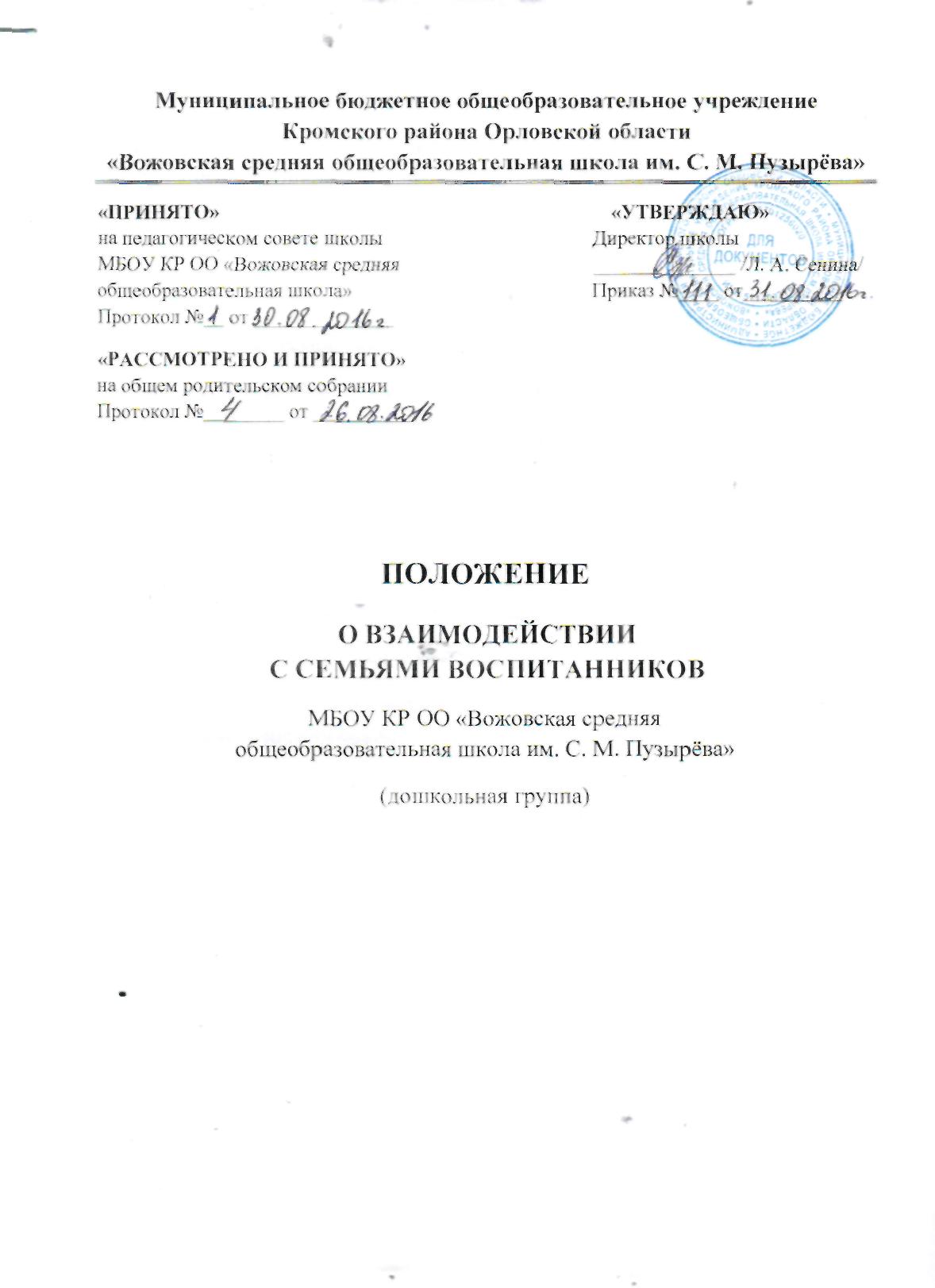 1. Общие положения1.1.  Настоящее  Положение  разработано  в  соответствии  с  Федеральным  законом  от 29.12.2012г. № 273-ФЗ "Об образовании в Российской Федерации".                                           1.2.Настоящее Положение вводится в целях организации новых форм работы с родителями (законными    представителями)  воспитанников  в  соответствии  с  ФГОС  ДО,  вовлечения родителей (законных представителей) в единое пространство детского развития. 2. Основные направления и  задачи работы2.1.Основные направления работы: - работа с коллективом ОУ по организации взаимодействия с семьей, ознакомление педагогов с системой новых форм работы с родителями; -  повышение педагогической культуры родителей; - вовлечение родителей в деятельность ОУ, совместная работа по обмену опытом. 2.2.Основные задачи работы: - установить партнерские отношения с семьей каждого воспитанника; - объединить усилия для развития и воспитания детей; - создать  атмосферу  взаимопонимания,  общности  интересов,  эмоциональной взаимоподдержки;  - активизировать и обогащать воспитательные умения родителей;  - поддерживать их уверенность в собственных педагогических возможностях. 3.Основные принципы работы.1.  Принцип    гуманизации,  предполагает  установление  подлинно  человеческих, равноправных, партнерских отношений в системе «ОУ - семья». 2.  Принцип    требует  глубокого  изучения  особенностей  семей  воспитанников,  а также создания форм и методов индивидуального взаимодействия. 3.  Принцип  открытости  позволяет,  что  только  общими  усилиями  семьи  и образовательного  учреждения  можно  построить  полноценный  процесс  обучения,  развития  и воспитания. 4.  Принцип непрерывности преемственности между дошкольным учреждением и семьей воспитанника на всех ступенях обучения. 5.  Принцип  психологической  комфортности  заключается  в  снятии  всех стрессовых  факторов  в  воспитательно-образовательном  процессе,  в  создании  в  ОУ атмосферы доброжелательности. 4.Функции работы ОУ с семьей. - Ознакомление  родителей  с  содержанием  и  методикой  учебно-воспитательного процесса, организуемого в ОУ. - Психолого-педагогическое просвещение родителей.  - Вовлечение родителей в совместную с детьми деятельность.  - Помощь отдельным семьям в воспитании детей.  - Взаимодействие родителей  с общественными организациями.   Для  лучшей  организации  взаимодействия  родителей  и  педагогов  целесообразно распределение  сфер  ответственности  в  работе  с  родителями  между  директором учреждения, воспитателем,  старшим  воспитателем, специалистами. 5.Новые формы взаимодействия с семьей.5.1.В  процессе  работы  с  семьей  в  ОУ  решаются  задачи,  связанные  с  возрождением традиций семейного воспитания, вовлечение родителей, детей и педагогов в объединения по интересам и увлечениям, организации семейного досуга. Инновационные формы и методы работы с семьей: - "Круглый стол" по любой теме; - тематические выставки; - соцобследование, диагностика, тесты, опрос на любые темы; - консультации специалистов; - семейные спортивные встречи;  - почта доверия, телефон доверия;  - семейные проекты;  - открытые занятия для просмотра родителей;  - интеллектуальные ринги детей и родителей;  - интервью с родителями и детьми на определенные темы;  - родительская гостиная;  - родительский день в детском саду;   - вечер вопросов и ответов;  - сайт  ДОУ (публичный отчет, самообследование и др.) и др. 5.2.Важные моменты:  - все материалы, предлагаемые для ознакомления родителям, должны быть эстетично оформлены; - содержание  необходимо  регулярно  обновлять,  иначе  родительский  интерес  к  этой информации быстро пропадет; - оформление  выполняется  так,  чтобы  привлекать  внимание  родителей  (текст  на цветной бумаге, фотографии детей группы, картинки-символы); - содержание  предлагаемого  материала  должно  быть  действительно  интересно большинству родителей. 5.3.Способы повышения авторитета воспитателя: - торжественно  вручить  на  родительском  собрании  почетную  грамоту  за  заслуги  ко Дню дошкольного работника или за высокие показатели в работе по итогам года; - оформить красивое поздравление в холле ко дню рождения педагога; - организовать благодарственное письмо от родителей выпускников; - оформить холл фотографиями лучших педагогов детского сада с кратким описанием их личных достижений. Важным  моментом  в  предупреждении  возникновения  проблемных  ситуаций  являются установление  личного  контакта  педагога  с  родителем, ежедневное  информирование родителей о том, как ребенок провел день, чему научился, каких успехов достиг. Отсутствие информации порождает у родителя желание получить ее из других источников, например от других родителей, детей группы. Такая информация может носить искаженный характер и привести к развитию конфликтной ситуации. 6.Критерии оценки эффективности работы ОУ с семьей.- Изменение  характера  вопросов  родителей  к  воспитателям,  руководителю ОУ,  как показатель роста педагогических интересов, знаний о воспитании детей в семье, желание их совершенствовать. - Рост посещаемости родителями мероприятий по педагогическому просвещению, стремление родителей анализировать собственный опыт и опыт других родителей. - Изменение микроклимата в неблагоприятных семьях в положительную сторону. - Проявление  у  родителей  осознанного  отношения  к  воспитательной  деятельности, стремление  к  пониманию  ребенка,  анализу  своих  достижений  и  ошибок,  использование родителями  педагогической  литературы,  участие  родителей  в  клубах,  объединениях, семейных конкурсах, праздниках, субботниках, организуемых в ОУ. - Осознание взрослыми членами семьи не только практической, но и воспитательной значимости их помощи ОУ в педагогической деятельности. - Положительное общественное мнение родителей о воспитании дошкольников в ОУ. 